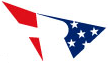 ColegioFRANKLIN DELANO ROOSEVELT    		     The American School of LimaLISTA DE REQUISITOS PARA POSTULAR A LOS PROGRAMAS DE EC3, EC4 Y KINDERGARTEN La solicitud NO SE CONSIDERARÁ OFICIAL hasta que todos los documentos hayan sido presentados.
 ¿CÓMO ENVIAR UNA SOLICITUD EN LÍNEA?1. Visitar la página web del colegio www.amersol.edu.pe2. Abrir la sección: “Admissions” – Admisiones 3. Seleccionar el idioma (parte superior derecha de la pantalla)4. Hacer click en:  Proceso de Postulación (lado izquierdo de la pantalla)5. Hacer click en: Solicitud en Línea (Paso 1)6. Leer y seguir las instrucciones en la pantallaDOCUMENTOS REQUERIDOS: _____  Candidatos internacionales: Copia vigente del pasaporte o carné de extranjería y partida            de nacimiento  _____  Candidatos peruanos: Copia vigente del Documento Nacional de Identidad (DNI) y             partida de nacimiento _____  Reporte de vacunas (incluyendo la hepatitis B) _____ Constancia de tamizaje de hemoglobina_____ Copia de la cartilla CRED – (Control de crecimiento y desarrollo)_____  Si el candidato asiste a un nido o colegio, adjuntar copias de los reportes/libretas de            Notas (no es necesario que éstos estén traducidos al inglés) _____  Carta de presentación del empleador del padre y/o madre _____  Copia del depósito a cuenta de la cuota de ingreso y proceso de postulación_____ Copia del documento de identidad de ambos padres (DNI, Carné de Extranjería o Pasaporte)_____ Cuestionario para Padres *_____ Compromiso de Participación de los Padres *_____ Contrato de Matrícula *_____ Formulario de Inscripción en el Programa Oficial Peruano *Los documentos marcados con * deben de ser descargados de la página web del colegio( www.amersol.edu.pe – “Admissions” – Admisiones – Proceso de Postulación)